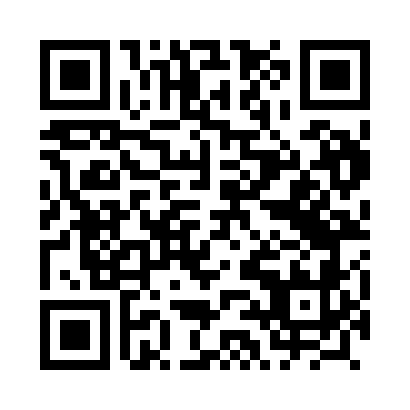 Prayer times for Malczyce, PolandWed 1 May 2024 - Fri 31 May 2024High Latitude Method: Angle Based RulePrayer Calculation Method: Muslim World LeagueAsar Calculation Method: HanafiPrayer times provided by https://www.salahtimes.comDateDayFajrSunriseDhuhrAsrMaghribIsha1Wed2:585:2612:515:588:1710:342Thu2:555:2412:515:598:1910:373Fri2:515:2212:516:008:2010:404Sat2:485:2112:516:018:2210:435Sun2:445:1912:516:028:2310:466Mon2:405:1712:516:038:2510:507Tue2:375:1512:516:048:2710:538Wed2:365:1412:516:058:2810:569Thu2:355:1212:506:068:3010:5810Fri2:355:1012:506:078:3110:5811Sat2:345:0912:506:088:3310:5912Sun2:335:0712:506:088:3411:0013Mon2:335:0612:506:098:3611:0014Tue2:325:0412:506:108:3711:0115Wed2:325:0312:506:118:3911:0216Thu2:315:0112:506:128:4011:0217Fri2:305:0012:506:138:4211:0318Sat2:304:5912:506:148:4311:0319Sun2:294:5712:516:148:4511:0420Mon2:294:5612:516:158:4611:0521Tue2:284:5512:516:168:4711:0522Wed2:284:5312:516:178:4911:0623Thu2:284:5212:516:188:5011:0724Fri2:274:5112:516:188:5111:0725Sat2:274:5012:516:198:5311:0826Sun2:264:4912:516:208:5411:0827Mon2:264:4812:516:218:5511:0928Tue2:264:4712:516:218:5611:1029Wed2:264:4612:526:228:5711:1030Thu2:254:4512:526:238:5911:1131Fri2:254:4412:526:239:0011:11